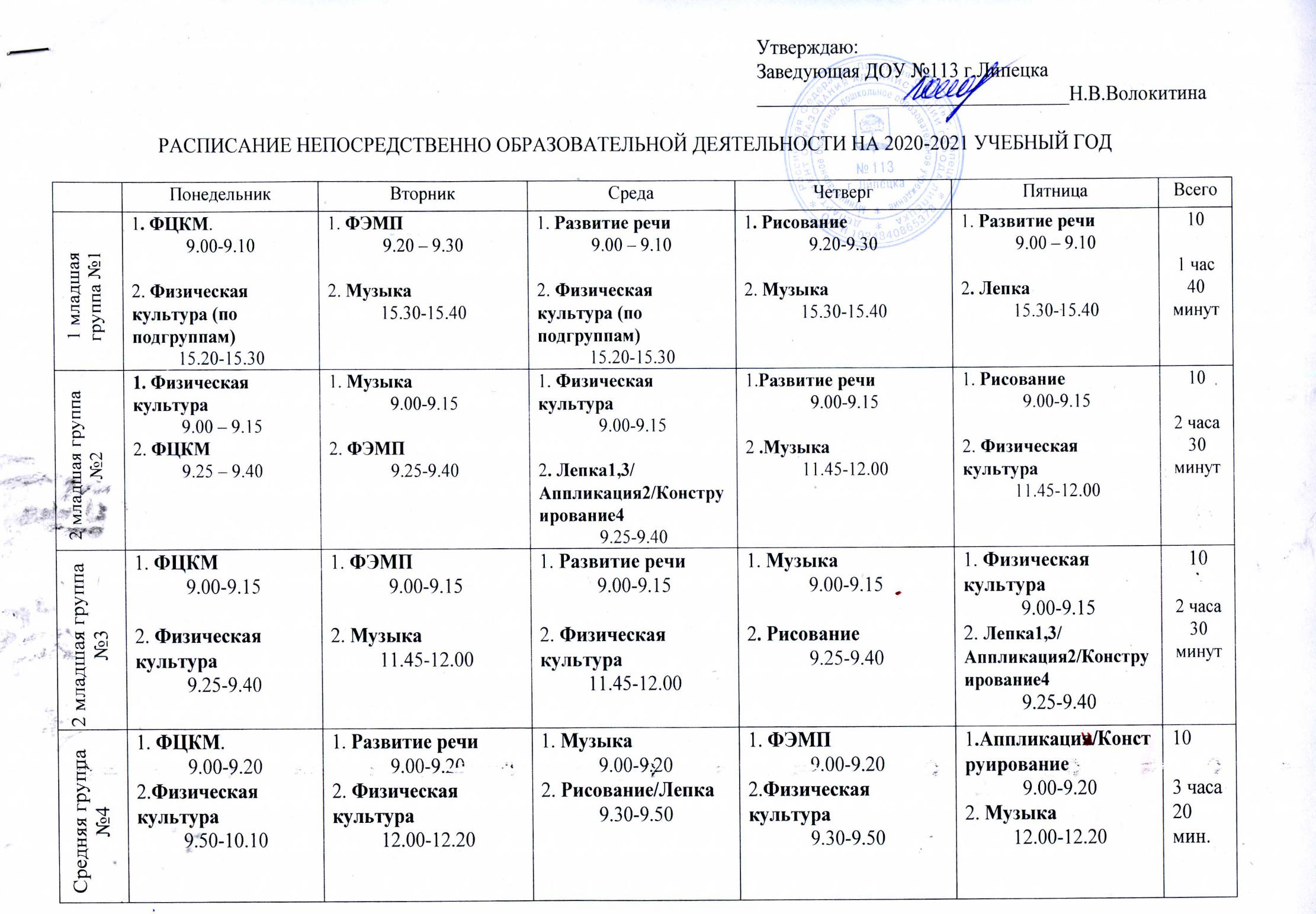 Средняя группа№51. ФЦКМ.9.00-9.202.Физическая культура 12.00-12.201. ФЭМП9.00-9.202. Физическая культура 9.30-9.501 Развитие речи. 9.00-9.202. Музыка12.00-12.201. Рисование /Лепка 9.00-9.202 Физическая культура12.00-12.201. Музыка9.00-9.20Аппликация/Конструирование 9.30-9.50103 часа20 мин.Средняя  группа№61. ФЦКМ. 9.00-9.202. Музыка 12.00-12.201. Развитие речи.9.00-9.202. Физическая культура 12.00-12.201 ФЭМП 9.00-9.202. Музыка9.30-9.501. Физическая культура9.00-9.202. Рисование /Лепка9.30-9.501.Аппликация/Конструирование 9.00-9.202. Физическая культура9.30-9.50103 часа 20 минутСтаршая  логопедическая группа№71. Логопедическое занятие 9.00-9.252. Музыка9.35-9.553. ФЦКМ15.20-15.451. Логопедическое занятие 9.00-9.252. Физическая культура (на улице)11.00-11.203.ФЭМП/Конструирование 15.20-15.451. Развитие речи 9.00-9.252. Физическая культура (в зале)9.40 – 10.003. Рисование15.20-15.451 Логопедическое занятие9.00-9.252.  Физическая культура 10.00-10.203. ФЭМП15.20-15.451.Логопедическое занятие9.00-9.252.Музыка 9.35-9.553. Лепка -1,3/Аппликация-2,4 15.20-15.45155 часов 50 минутСтаршая логопедическая  №81. Музыка9.00-9.202. Логопедическое занятие9.30-9.553. ФЦКМ 15.20-15.451. Логопедическое занятие9.00-9.252. Физическая культура (на улице)11.25-11.453.ФЭМП/Конструирование15.20-15.451. Развитие речи 9.00-9.252. Физическая культура 10.10 – 10.303. Рисование15.20-15.451 Логопедическое занятие9.00-9.252.  ФЭМП9.35-9.553. Физическая культура (в зале)15.20-15.451.Логопедическое занятие9.00-9.252. Музыка 10.00-10.203. Лепка -1,3/Аппликация-2,4 15.20-15.45155 часов 50 мин.Подготовительная №91. ФЦКМ9.00-9.302. Лепка -1,3/Аппликация-2,4 9.40-10.103. Физическая культура 15.40-16.101. ФЭМП9.00-9.302. Музыка9.40-10.103. Рисование15.20-15.501. ФЭМП9.00-9.302. ФЦКМ 9.40-10.103. Физическая культура        15.40-16.101. Развитие речи и подготовка к обучению грамоте9.00-9.302. Музыка9.40-10.101.  Развитие речи и подготовка к обучению грамоте9.00-9.302. Конструирование 1,3/Худ. труд2,4  9.40-10.103.Физическая культура(на улице) 11.10-11.40147 часов Подготовительная№111. ФЦКМ9.00-9.302. Музыка10.20-10.503.  Лепка -1,3/Аппликация-2,4 15.20-15.501. Развитие речи и подготовка к обучению грамоте9.00-9.302. Физическая культура 9.40-10.103. Рисование 15.20-15.501. ФЭМП 9.00-9.302. Музыка10.20-10.503.ФЦКМ. 15.20-15.501. ФЭМП9.00-9.302 Конструирование 1,3/Худ. труд    2,4 9.40-10.103. Физическая культура (на улице)11.00-11.301. Развитие речи и подготовка к обучению грамоте9.00-9.302. Физическая культура15.20-15.50147 часов Подготовительная логопедическая№101. Логопедическое занятие 9.00-9.302. Физическая культура 10.20-10.503. ФЦКМ15.20-15.501. Логопедическое занятие9.00-9.302. Музыка10.20-10.503. ФЭМП15.20-15.501. Развитие речи 9.00-9.302.Физическая культура (на улице). 11.00-11.303. Лепка -1,3/Аппликация-2,4 15.20-15.501. ФЭМП 9.00-9.302.Логопедическое занятие9.40-10.103.Музыка10.20-10.504. Ручной труд1,3 /конструирование 2, 415.20-15.501. Логопедическое занятие9.00-9.302. Физическая культура 10.20 – 10.503. Рисование 15.20-15.50168 часов   